KEMENTERIAN AGAMA REPUBLIK INDONESIA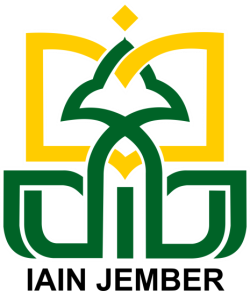 INSTITUT AGAMA ISLAM NEGERI JEMBERFAKULTAS DAKWAHJl. Mataram No. 1 Mangli, Telp. (0331) 487550 Fax. (0331) 472005, kode Pos :  68136Website : http//iain.jember.cjb.net – e-mail : fdakwah@iain-jember.ac.idNomor	 :       B.1058/In.20/6.a/PP.00.9/09/2020Perihal 	: Permohonan Menjadi Pembimbing SkripsiKepada Yth.Bapak/Ibu: Di Tempat Assalamu’alaikum Wr.Wb.Dengan hormat, sehubungan dengan program penulisan skripsi mahasiswa sebagai syarat penyelesaian program S-1 Fakultas Dakwah Jurusan PemberdayaanMasyarakat Islam Institut Agama Islam Negeri (IAIN) Jember, maka dimohon kesediaan Saudara untuk menjadi pembimbing skripsi mahasiswa:Demikian atas kesediaan Saudara disampaikan terimakasih.Wassalamu’alaikum Wr.Wb.KEMENTERIAN AGAMA REPUBLIK INDONESIAINSTITUT AGAMA ISLAM NEGERI JEMBERFAKULTAS DAKWAHJl. Mataram No. 1 Mangli, Telp. (0331) 487550 Fax. (0331) 472005, kode Pos :  68136Website : http//iain.jember.cjb.net – e-mail : fdakwah@iain-jember.ac.idSURAT TUGASNomor: B.1058/In.20/6.a/PP.00.9/09/2020Nama:Sarifatul HafifahNIM:D20173045Prodi:Bimbingan dan Konseling IslamSemester:VII (tujuh)Judul Skripsi             :Upaya membentuk sikap patuh anak autis melalui terapi ABA (Applied Behavior Analysis) di SLB Kalisat Kabupaten Jember
A.n. Dekan  Wakil Dekan Bidang Akademik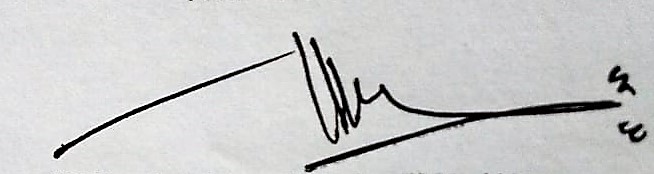 Siti Raudhatul Jannah1Lembaga Yang Memberi Tugas:Fakultas Dakwah Institut Agama Islam Negeri (IAIN) JemberFakultas Dakwah Institut Agama Islam Negeri (IAIN) Jember2Dosen yang Diberi Tugas:Anisah Prafitralia, M.PdAnisah Prafitralia, M.Pd3Diberi Tugas:Membimbing Skripsi MahasiswaMembimbing Skripsi Mahasiswa Nama Mahasiswa:Sarifatul HafifahSarifatul HafifahNIM:D20173045D20173045Prodi:Bimbingan dan Konseling IslamBimbingan dan Konseling IslamSemester:VII (tujuh)VII (tujuh)4Judul Skripsi:Upaya membentuk sikap patuh anak autis melalui terapi ABA (Applied Behavior Analysis) di SLB Kalisat Kabupaten JemberUpaya membentuk sikap patuh anak autis melalui terapi ABA (Applied Behavior Analysis) di SLB Kalisat Kabupaten JemberTugas Tersebut Berlaku:Semester Genap TA 2019/2020Semester Genap TA 2019/20206Keterangan Lain-lain:Jika proses bimbingan skripsi selesai dan atau tidak selesai dalam waktu yang telah ditetapkan, saudara harus melaporkan kepada Dekan Fakultas Dakwah Institut Agama Islam Negeri (IAIN) JemberJika proses bimbingan skripsi selesai dan atau tidak selesai dalam waktu yang telah ditetapkan, saudara harus melaporkan kepada Dekan Fakultas Dakwah Institut Agama Islam Negeri (IAIN) JemberDitetapkan: di JemberJember, 24 September 2020A.n. DekanWakil Dekan Bidang AkademikSiti Raudhatul Jannah, M. Med.Kom	